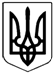 НАРОДНИЙ ДЕПУТАТ УКРАЇНИ     № 02-18/296                                       	                                  19 лютого 2021 р.                         ВЕРХОВНА РАДА УКРАЇНИВідповідно до статті 93 Конституції України, статті 12 Закону України «Про статус народного депутата України» та статті 89 Регламенту Верховної Ради України в порядку законодавчої ініціативи вносимо на розгляд Верховної Ради України проект Закону України про внесення змін до статті 21 Закону України «Про лікарські засоби» щодо заборони продажу лікарських засобів дітям.Представляти проект Закону під час його розгляду на пленарному засіданні Верховної Ради України буде народний депутат України С.В. Кузьміних. 	Додатки:1. Проект закону на 1 арк.2. Пояснювальна записка на 3 арк.3. Порівняльна таблиця на 2 арк. 4. Проект постанови на 1 арк. 5. Електронна версія зазначених документів.Народні депутати України                                        С.В. Кузьміних      